Реквізити навчальної дисципліниПрограма навчальної дисципліниОпис навчальної дисципліни, її мета та  предмет вивчання Навчальна дисципліна “Корпоративне право” займає важливе місце у професійній підготовці фахівців - майбутніх юристів. Саме ця підгалузь господарського права забезпечує реалізацію конституційного права громадян на свободу підприємництва, виступаючи при цьому регулятором суспільних відносин, що виникають у зв’язку із створенням, діяльністю, реорганізацією та ліквідацією корпорацій. Розвиток ринкових відносин спричинив виникнення різних недержавних форм господарювання, більшу частину яких на сьогодні становлять господарські товариства. Це, у свою чергу, зумовило необхідність розвитку інституту корпоративних відносин. Представлена навчальна дисципліна розкриває поняття, предмет та принципи корпоративного права; сутність корпорації, її ознаки та види; особливості реалізації та захисту корпоративних прав, виконання корпоративних обов’язків учасників корпорації; особливості здійснення корпоративного управління та контролю, відповідальності в господарських товариствах; порядок здійснення державою своїх корпоративних прав; окремі аспекти корпоративного права зарубіжних країн та Європейського Союзу.Метою навчальною дисципліни є розширення та поглиблення  здатностей:застосовувати знання у практичних ситуаціях (ЗК 2);розуміти особливості реалізації та застосування норм матеріального і процесуального права (ФК 8);визначати належні та прийнятні для юридичного аналізу факти (ФК 11);аналізувати правові проблеми, формувати та обґрунтовувати правові позиції (ФК 12);здійснювати критичний та системний аналіз правових явищ і застосування набутих знань у професійній діяльності (ФК 13);консультувати з правових питань (ФК 14), зокрема, з порядку реалізації корпоративних прав та можливих способів їх захисту;самостійно готувати проекти актів правозастосування (ФК 15)Опанувавши навчальну дисципліну, студенти досягнуть таких результатів навчання:знання: поняття та видів корпорацій в Україні;поняття та правової природи корпоративних правовідносин, правових  підстав їх виникнення та припинення;принципів корпоративного права;поняття та класифікації корпоративних прав, порядку їх здійснення;поняття та класифікації органів управління господарського товариства;поняття відповідальності в корпоративних правовідносинах;порядку здійснення державою своїх корпоративних прав;особливостей судових та позасудових форм захисту корпоративних прав;основних понять корпоративного права зарубіжних країн та Європейського Союзу.уміння:визначати порядок здійснення суб’єктами корпоративних правовідносин своїх корпоративних прав;застосовувати положення чинного законодавства при вирішенні ситуаційних задач щодо правового становища корпорацій;складати проекти локальних (корпоративних) нормативних актів та процесуальні документи, що використовуються під час захисту корпоративних прав;визначати можливі варіанти поведінки учасників корпоративних відносин.Пререквізити дисципліни Навчальна дисципліна «Корпоративне право» у структурно-логічній схемі програми підготовки фахівця базується на таких дисциплінах: загальна частина Цивільного права та загальна частина Господарського права. Зміст навчальної дисципліни  Поняття та предмет корпоративного права. Корпоративні права та обов’язки учасників корпоративних підприємств. Корпоративне управління в корпоративних підприємствах.  Майнові відносини в корпоративних підприємствах.  Відповідальність в корпоративних підприємствах. Корпоративні права держави. Захист корпоративних прав. Корпоративне право зарубіжних країн та Європейського Союзу Навчальні матеріали та ресурсиБазова література:Корпоративне право : підручник / за загальною редакцією О.С. Яворської ; Львівський національний університет імені Івана Франка, Науково-дослідний центр ТОВ "Айкю холдинг".Дрогобич : Коло, 2020. 649с. Корпоративне право : навчальний посібник /  за загальною редакцією С.В. Несинової ; Університет імені Альфреда Нобеля. Дніпро : Університет імені Альфреда Нобеля, 2018. 275 с.Корпоративне право. Навчально-методичний посібник [Електронний ресурс] : навчальний посібник для студентів спеціальності 081 «Право», спеціалізацій: «Господарське та адміністративне право і процес», «Інформаційне право та право інтелектуальної власності» / КПІ ім. Ігоря Сікорського ; уклад. С. І. Бевз. Електронні текстові дані (1 файл: 849,87 Кбайт). Київ : КПІ ім. Ігоря Сікорського, 2018. 52 с. URL: https://ela.kpi.ua/bitstream/123456789/40124/1/NMP_Korporatyvne-pravo.pdfСмітюх А. В.Корпоративне право у схемах : навчальний посібник / А. В. Смітюх. Одеса: Одеський національний університет імені І. І. Мечникова, 2017.  322 с. Додаткові матеріали та ресурси:Корпоративне право: навчальний посібник / О. В. Гарагонич, С. М. Грудницька, Е. Е. Бекірова, Ю. М. Бесага [та ін.]; за заг. ред. О. В. Гарагонича, С. М. Грудницької. К. : Видавничий дім “Слово”, 2014. 344 с.Лукач І. Теоретичні проблеми правового регулювання корпоративних відносин в Україні: монографія / І.Лукач. К., Ліра - К, 2015.  432с.Туркот О.А. Правовий захист акціонерних товариств від посягань на їх майно : монографія / О.А. Туркот ; Міністерство внутрішніх справ України, Львівський державний університет внутрішніх справ. Львів : Ліга-Прес, 2018. 197 с.Господарський кодекс України від 16.01.2003 р. № 436-IV. Відомості Верховної Ради України. 2003. № 18. – Ст. 144.Цивільний кодекс України від 16.01.2003 р. № 435-IV. Відомості Верховної Ради України.2003. № 40. Ст. 356. Закон України “Про акціонерні товариства” від 17.09.2008 року за № 514-VI. Відомості Верховної Ради України. 2008. № 50–51. Ст. 384. Закон України «Про товариства з обмеженою та додатковою відповідальністю» від 06.02.2018 № 2275-VIII. Відомості Верховної Ради України. 2018. № 13. Ст.69.Закон України “Про господарські товариства” від 19.09.1991 р. № 1576-XII. Відомості Верховної Ради України. 1991. № 49.  Ст. 682.Єдиний державний реєстр судових рішень. URL: https://reyestr.court.gov.ua/Дайджести судової практики Великої Палати Верховного Суду. URL: https://supreme.court.gov.ua/supreme/pokazniki-diyalnosti/analizОгляди судової практики касаційних судів. URL: https://supreme.court.gov.ua/supreme/pokazniki-diyalnosti/analizОгляд судової практики Касаційного господарського суду у складі Верховного Суду (актуальна судова практика). Рішення, внесені до ЄДРСР за жовтень 2020 року. URL: https://supreme.court.gov.ua/userfiles/media/new_folder_for_uploads/supreme/Ogljad_KGS_10_2020.pdfАналітика на jurliga.ligazakon.net/ ЮРЛІГА. URL: https://jurliga.ligazakon.net/ua/analitycs/Навчальний контентМетодика опанування навчальної дисципліни (освітнього компонента)Засвоєння навчальної дисципліни «Корпоративне право» відбувається на лекційних, практичних заняттях та під час самостійної роботи студента. Структура дисципліни для студентів денної форми навчанняСтруктура дисципліни для студентів заочної форми навчанняНавчальні заняття у студентів денної форми навчанняТема 1. Поняття та предмет корпоративного права План лекції:Поняття «корпорація» та його етимологія.  Основні ознаки та види корпорацій.Поняття та принципи  корпоративного права.Джерела корпоративного права, їх характеристика Предмет корпоративного права. Поняття та правова природа корпоративних правовідносин.Суб’єкти корпоративних правовідносин. Практичне (семінарське) заняття має на меті формування у студентів знань щодо предмету, джерел та принципів корпоративного праваПитання для обговорення:Поняття «корпорація» та його етимологія.Поняття та принципи  корпоративного права. Джерела корпоративного права, їх характеристика. Значення локальних (корпоративних) нормативних актів.Поняття та правова природа корпоративних правовідносин.Правові підстави виникнення та припинення корпоративних правовідносин. Завдання для самостійної роботи:Скласти схему «Види джерел корпоративного права».Проаналізувати альтернативні точки зору щодо поняття, змісту та видів корпоративних відносин.Визначити галузеву належність корпоративних відносин на підставі аналізу актів корпоративного законодавства та спеціальної літератури.Тема 2. Корпоративні права та обов’язки учасників корпоративних підприємствПлан лекції 1:Поняття та класифікація корпоративних прав.Порядок виникнення та припинення корпоративних прав та обов’язків учасника корпоративного підприємстваЗагальна характеристика корпоративних прав учасників корпораціїЗагальна характеристика корпоративних обов’язків  учасників корпораціїПлан лекції 2:Право на участь в управлінні корпоративного підприємстваПраво учасника одержувати інформацію про діяльність корпоративного підприємстваПраво на одержання прибутку (дивідендів)корпоративного підприємстваПраво на одержання частки активів при ліквідації корпоративного підприємстваПрактичне (семінарське) заняття 1 має на меті закріплення знань щодо предмету регулювання корпоративного права та формування знань відносно об’єкта корпоративних правовідносин – корпоративних прав та обов’язківПитання для обговорення на практичному занятті 1:Елементи корпоративних правовідносинСуб’єкти та об’єкти корпоративних правовідносинПоняття та класифікація корпоративних правПідстави виникнення та припинення корпоративних правПрактичне (семінарське) заняття 2 спрямоване на вивчення змісту окремих корпоративних прав, порядку їх реалізації, а також з’ясування сутності корпоративних обов’язків та порядку їх виконанняПитання для обговорення на практичному занятті 2::Право на участь в управлінні підприємством Право учасника одержувати інформацію про діяльність підприємства Право на одержання прибутку (дивідендів) підприємстваПоняття корпоративних обов’язків та їх виконання Завдання для самостійної роботи:Визначити з посиланням на норми чинного законодавства, як співвідносяться поняття «засновник товариства», «учасник товариства» та «акціонер».Визначити відмінності в правовому статусі: акціонерів, учасників ТОВ і ТДВ, ПТ, КТ, кооперативу, господарського об’єднання.Розв’язати ситуаційні завдання, запропоновані викладачемТема 3. Корпоративне управління в корпоративних підприємствах  План лекції 1:Поняття та принципи корпоративного управлінняМоделі корпоративного управлінняПоняття корпоративного контролюСистема контролю за фінансово-господарською діяльністю корпораціїПлан лекції 2: Поняття та класифікація органів управління корпоративного підприємстваПравовий статус посадових осіб корпоративного підприємстваЗагальні збори учасників господарських товариствІнші органи корпоративного управління Практичне (семінарське) заняття 1 має на меті засвоєння студентами можливих моделей корпоративного управління; поняття та класифікації  органів управління корпоративних підприємств Питання для обговорення:Поняття корпоративного управлінняЗагальна характеристика принципів корпоративного управлінняФормування та компетенція органів господарських товариствПрактичне (семінарське) заняття 2 має на меті засвоєння студентами повноважень органів управління корпоративного підприємства, формування навичок складання локальних нормативних актівПитання для обговорення:Формування та компетенція органів інших корпоративних підприємствПорядок повідомлення учасників про проведення загальних зборівКонтроль за діяльністю органів господарського товаристваЗавдання для самостійної роботи:Розробити:Варіант 1: Положення про наглядову раду акціонерного товариства.Варіант 2: Положення про виконавчий орган ТОВ.Варіант 3. Положення про загальні збори ТДВ. Визначити етапи проведення загальних зборів АТ.Проаналізувати чинне корпоративне законодавство України на відповідність принципам корпоративного управління. Розв’язати ситуаційні завдання, запропоновані викладачем:Тема 4. Майнові відносини в корпоративних підприємствах План лекції 1:Право корпоративної власності. Джерела формування майна товаристваПоняття та функції статутного капіталу корпоративних підприємствФормування статутного капіталу корпоративних підприємствПлан лекції 2:Порядок внесення вкладів до статутного капіталу у вигляді майнових прав Порядок зміни розміру статутного капіталу корпоративних підприємств Поняття, види та вимоги до формування інших фондів корпораціїПрактичне (семінарське) заняття спрямоване на формування знань відносно корпоративної власності, формування майна корпоративних підприємств, їх фондівПитання для обговорення:1. Правовий режим та джерела формування майна корпоративних підприємств. 2. Склад майна корпоративних підприємств. Вимоги до капіталу, фондів та резервів корпоративних підприємств. 3. Доходи в корпоративних підприємствах: поняття, джерела формування, порядок використання. 4. Цінні папери корпоративних підприємств.Завдання для самостійної роботи:Вплив виду та організаційно-правової форми корпоративних підприємств на порядок формування та структуру її майнової бази.Визначити відмінність між статутним капіталом (складеним майном) та реальним капіталом/майном корпоративних підприємствВизначити види та типи цінних паперів, які може емітувати корпоративне  підприємство залежно від його організаційно-правової форми та виду діяльності. Тема 5. Відповідальність в корпоративних підприємствахПлан лекції:Поняття відповідальності в корпоративних правовідносинах.Характеристика відповідальності господарського товариства як корпорації.Відповідальність учасників корпоративного підприємства.Відповідальність  членів органів управління корпоративних підприємствПрактичне (семінарське) заняття має на меті засвоєння студентами обсягу відповідальності засновників різних організаційно-правових форм господарювання та відповідальності корпорації як самостійного суб’єкта. Питання для обговорення:Поняття відповідальності в корпоративних правовідносинах.Характеристика відповідальності господарського товариства як корпорації.Відповідальність учасників корпоративного підприємстваЗавдання для самостійної роботи:Проаналізувати питання відповідальності в діяльності основних та дочірних підприємствЗнайти приклади в судовій практиці про притягнення до відповідальності учасників корпоративних підприємствТема 6. Корпоративні права держави План лекції:Поняття корпоративних прав держави та підстави їх виникненняПорядок здійснення державою своїх корпоративних правОцінка та захист корпоративних прав державиСистема органів та їх компетенція щодо управління корпоративними правами державиПрактичне (семінарське) заняття спрямоване на засвоєння знань щодо поняття, підстав виникнення та порядку здійснення корпоративних прав державиПитання для обговорення:Поняття корпоративних прав держави Підстави виникнення корпоративних прав державиПорядок здійснення державою своїх корпоративних правОцінка та захист корпоративних прав держави Завдання для самостійної роботи: Визначити специфіку корпоративного управління в акціонерних товариствах, акції якого належать державі.Встановити засоби, що застосовує держава до контрольованих нею корпоративних підприємств.Тема 7. Захист корпоративних прав  План лекції 1:Правова природа та види корпоративних конфліктів та корпоративних спорів Особливості порядку розгляду корпоративних конфліктів Поняття захисту корпоративних правХарактеристика форм захисту корпоративних правПлан лекції 2:Способи захисту корпоративних правЗловживання правом на захист у корпоративних правовідносинах Практичне (семінарське) заняття 1 передбачає засвоєння студентами знань про можливі корпоративні спори та порядок їх вирішення Питання для обговорення:Правова природа та види корпоративних конфліктів та корпоративних спорів.Типові ситуації порушення прав та інтересів учасників корпоративних відносин.Практичне (семінарське) заняття 2 має на меті засвоєння студентами можливих способів, засобів та форм захисту корпоративних прав та інтересів Питання для обговорення:Поняття захисту корпоративних прав. Механізми захисту інтересів учасників корпоративних відносин: поняття та  види (внутрішньо корпоративні, адміністративні, судові, альтернативні). Судова та позасудові форми захисту корпоративних прав.Зловживання правом на захист у корпоративних правовідносинахРозв’язок ситуаційних завдань, запропонованих викладачем:Завдання для самостійної роботи:Виявити співвідношення традиційних та альтернативних способів вирішення конфліктів/спорів між учасниками корпоративних відносин.Визначити, чим відрізняються механізми вирішення конфлікту інтересів від механізмів вирішення спорів між учасниками корпоративних відносин.Тема 8. Корпоративне право зарубіжних країн та Європейського Союзу План лекції:Джерела корпоративного права зарубіжних країн Поняття та основні види корпорацій у континентальній системі права зарубіжних країн.Поняття та основні види корпорацій у англосаксонській системі права зарубіжних країн. Корпоративне право Європейського Союзу та етапи його розвитку.Корпоративне управління у праві Європейського Союзу.Практичне (семінарське) заняття передбачає засвоєння студентами основних положень правового регулювання інститутів корпоративного права в інших країнах, насамперед країнах Європейського СоюзуПитання для обговорення:Правове регулювання корпорацій у континентальній системі права зарубіжних країн.Правове регулювання корпорацій у англосаксонській системі права зарубіжних країн. Завдання для самостійної роботи:Скласти порівняльну таблицю правового регулювання одного виду корпоративного підприємства в Україні та в іншій країні (на вибір студента)Навчальні заняття у студентів заочної  формиУ студентів заочної форми навчання навчальним планом для вивчення дисципліни передбачено 3 лекції (6 годин) та 1 практичне (семінарське) заняття (2 години).Лекція 1 передбачена за Темою 2 Корпоративні права та обов’язки учасників корпоративних підприємствПлан лекції :Поняття та класифікація корпоративних прав.Порядок виникнення та припинення корпоративних прав та обов’язків учасника корпоративного підприємстваПраво на участь в управлінні корпоративного підприємстваПраво учасника одержувати інформацію про діяльність корпоративного підприємстваПраво на одержання прибутку (дивідендів)корпоративного підприємстваПраво на одержання частки активів при ліквідації корпоративного підприємстваЗагальна характеристика корпоративних обов’язків  учасників корпораціїЛекція 2 охоплює питання Тем 3 - 4 (Корпоративне управління в корпоративних  підприємствах; Майнові відносини в корпоративних підприємствах)План лекції :Поняття та принципи корпоративного управлінняПоняття корпоративного контролю. Система контролю за фінансово-господарською діяльністю корпораціїПоняття та класифікація органів управління корпоративного підприємстваПравовий статус посадових осіб корпоративного підприємстваПраво корпоративної власності. Джерела формування майна товаристваПоняття та порядок формування статутного капіталу корпоративних підприємствПорядок зміни розміру статутного капіталу корпоративних підприємств Поняття, види та вимоги до формування інших фондів корпоративних підприємствЛекція 3 спрямована на формування знань з Тем 5, 6, 7 (Відповідальність в корпоративних підприємствах; Корпоративні права держави; Захист корпоративних прав)План лекції:Характеристика відповідальності господарського товариства як корпорації.Відповідальність учасників корпоративного підприємства.Відповідальність  членів органів управління корпоративних підприємствПоняття корпоративних прав держави та підстави їх виникненняПорядок здійснення державою своїх корпоративних правОцінка та захист корпоративних прав державиПравова природа, види та порядок вирішення корпоративних конфліктів та корпоративних спорів Поняття, форми та способи  захисту корпоративних правПрактичне (семінарське) заняття спрямоване на вивчення змісту окремих корпоративних прав, порядку їх реалізації, з’ясування сутності корпоративних обов’язків та порядку їх виконання, а також засвоєння студентами можливих способів, засобів та форм захисту корпоративних прав та інтересів. Питання для обговорення на практичному занятті:Підстави виникнення та припинення корпоративних правПраво на участь в управлінні підприємством Право учасника одержувати інформацію про діяльність підприємства Право на одержання прибутку (дивідендів) підприємстваПоняття корпоративних обов’язків та їх виконання Механізми захисту інтересів учасників корпоративних відносин: поняття та  види (внутрішньо корпоративні, адміністративні, судові, альтернативні). Судова та позасудові форми захисту корпоративних прав.Питання з відповідних тем, які не передбачені серед питань лекційних та практичних (семінарських) занять у студентів заочної форми у порівнянні зі студентами денної форми навчання виносяться на самостійну роботу студентів заочної форми навчання (на додаток до завдань для самостійної роботи, що передбачені для студентів денної форми навчання), частково охоплюються їх індивідуальним завданням – домашньою контрольною роботою.; входять до переліку питань, що виносяться на підсумковий контроль.Самостійна робота студентаВиди самостійної роботи:Підготовка до аудиторних занять. Самостійна робота студента передбачає самостійне, на основі рекомендованої навчальної та наукової літератури, опрацювання та засвоєння окремих положень дисципліни. Завдання на самостійну роботу наведені в межах кожної теми. Навчальним планом не передбачено окремих тем для самостійного опрацювання студентами денної форми навчання. Перевірка рівня засвоєння матеріалу таких тем проводиться в процесі обговорення питань із логічно споріднених тем дисципліни на аудиторних заняттях. Для студентів заочної форми навчання передбачені 2 теми для самостійного опрацювання (тема 1 та тема 8). Питання, які потребують опрацювання наводяться в межах тем навчальної дисципліни.Студентами денної та заочної форми навчання під час самостійної роботи виконується індивідуальне завдання: для студентів денної форми навчання – реферат; для студентів заочної форми навчання – домашня контрольна робота (ДКР). Індивідуальні завдання: реферат. При роботі над підготовкою реферату, студент вирішує два основні завдання: а) більш глибоко та повно вивчає визначену правову проблему; б) набуває навичок щодо:аналізу законодавства та наукових розробок із запропонованої теми, та їх узагальнення;вміння критично ставитися до тієї чи іншої точки зору та можливостей висловлення власної точки зору;можливостей виявлення прогалин у законодавстві та визначення шляхів їх вирішення;аналізу існуючої судової практики.Підготовлений студентом реферат повинен включати існуючі наукові точки зору, огляд чинного законодавства, аналіз судової практики та власний погляд щодо шляхів вирішення існуючого питання в сфері правового регулювання корпоративних правовідносин та/або врахування зроблених висновків в подальшому. Робота повинна бути правильно оформлена: мати титульний аркуш, безпосередньо текст реферату (максимум 20 сторінок), на останніх сторінках необхідно навести список використаних джерел. \Індивідуальне завдання: ДКР. Метою виконання ДКР є засвоєння понятійного апарату навчальної дисципліни, формування вмінь логічного та послідовного викладення теоретичного матеріалу з дисципліни; аргументування власної правової позиції; застосовування положень чинного законодавства при вирішенні ситуаційних задач.Виконання ДКР розвиває навички самостійної роботи з навчальною та науковою літературою, сприяє формуванню вміння використовувати знання для вирішення відповідних практичних завдань.Політика та контрольПолітика навчальної дисципліни (освітнього компонента)Відвідування лекцій та семінарських (практичних) занять є обов’язковим. Перездати пропущене семінарське (практичне) заняття рекомендується максимум через пару, так як освоєння подальшого матеріалу пов’язане з розумінням попередніх тем. Перескладання здійснюється у визначений викладачем день та час за попереднім погодженням зі студентом. Студент, який пропустив заняття з поважної причини (не прогуляв; не проспав) та бажає підвищити свій рейтинг, звертається до викладача з проханням та обгрунтуванням свого пропуску заняття визначити дату та час перескладання.Правила поведінки на заняттях: активність, високий рівень підготовки та дисципліна. На семінарських (практичних) заняттях можна користуватись технічними засобами, мобільними телефонами, ноутбуками при опрацюванні нормативно-правових актів; пошуку судових актів.На лекціях бажано вести конспект. Можливі лекції-бесіди, які  сприяють контакту викладача з аудиторією та дозволяють обговорити найбільш важливі питання теми лекції, визначити ступінь сприйняття навчального матеріалу студентом та виявити проблемні аспекти, які потребують більш детального опрацювання на семінарському (практичному) занятті. На лекціях у студентів є можливість задавати питання по матеріалу, який є їм незрозумілим. Питання активізують особистий пошук та дослідницьку діяльність студента. Підготовка до практичних занять передбачає опрацювання лекційного матеріалу, додаткової літератури, нормативно-правових актів та судової практики з відповідної теми. Студенти завчасно готуються, використовуючи мережу Інтернет (зокрема, веб-сайт https://zakon.rada.gov.ua та відповідні реєстри), рекомендовану літературу. На практичному занятті студенти демонструють свій рівень знань та підготовки шляхом дискусії, виступу або відповідями на поставлені викладачем запитання. На початку практичного заняття викладач може провести експрес-опитування в межах питань лекції.На практичному занятті основна увага приділяється активності студента. Мета практичного заняття полягає у максимальному залученні студента до дискусії, поглиблення його знань. При цьому, всім студентам надаються рівні можливості для підвищення власної залученості. Виконання письмових завдань оцінюється та є складовою Вашого рейтингу з дисципліни.З окремих тем ситуаційні завдання розв’язуються самостійно студентом після лекції, але до практичного заняття з відповідної теми. Такі завдання заздалегідь надаються студентам (надсилаються на електронну пошту групи, завантажуються до Classroom (у разі його створення)  з визначенням дедлайну виконання) та мають бути у визначений час (дедлайн) завантажені до Classroom (у разі його створення) або надіслані викладачу на електронну адресу за день до проведення практичного заняття. З окремих тем ситуаційні завдання розв’язуються самостійно студентом під час практичного заняття. Виконання таких завдань потрібно завантажити  до Classroom (у разі його створення) або надіслати викладачу на електронну адресу в день його виконання до часу, вказаного викладачем. Практичне заняття у студентів заочної форми навчання передбачає обговорення питань, винесених на таке практичне заняттяЗавдання для самостійної роботи, виконання яких передбачено письмово, виконуються шляхом підготовки друкованого документа. Виконані завдання оцінюються та є складовою Вашого рейтингу з дисципліни. На початку вивчення дисципліни викладач назве ті завдання самостійної роботи, які пропонуються студенту для виконання письмово та вимоги до їх виконання; встановить дедлайн для сдачі таких завдань. У разі схожості виконаних завдань може бути встановлений захист таких робіт.Завдання на ДКР студентам заочної форми навчання надсилаються на електронну пошту групи та/ або завантажуються до Classroom (у разі його створення) протягом 2-х тижнів після завершення начитки лекцій. Студентам заочної форми навчання потрібно завантажити до Classroom (у разі його створення) або надіслати викладачу на електронну адресу виконані ДКР за 2 тижні до проведення заходу підсумкового контролю. Процедура оскарження результатів контрольних заходів оцінюванняСтуденти мають можливість підняти будь-яке питання, яке стосується процедури контрольних заходів. Для цього потрібно звернутись до викладача в письмовій формі та очікувати відповідного роз’яснення.Календарний рубіжний контрольКалендарний рубіжний контроль передбачає проміжне підведення підсумків опанування дисципліни. Метою проведення календарного контролю є підвищення якості навчання студентів та моніторинг опанування навчальної дисципліни студентами.Умовою успішного проходження календарного контролю є набрання студентами 50% можливих на дату календарного контролю балів.Академічна доброчесністьПолітика та принципи академічної доброчесності визначені у розділі 3 Кодексу честі Національного технічного університету України «Київський політехнічний інститут імені Ігоря Сікорського». Детальніше: https://kpi.ua/code. Норми етичної поведінкиНорми етичної поведінки студентів і працівників визначені у розділі 2 Кодексу честі Національного технічного університету України «Київський політехнічний інститут імені Ігоря Сікорського». Детальніше: https://kpi.ua/code.\Види контролю та рейтингова система оцінювання результатів навчання (РСО)Календарний контроль: провадиться двічі на семестр як моніторинг поточного стану виконання вимог силабусу та робочої навчальної програми.  Семестровий контроль:  залік.Робота на семінарських (практичних) заняттях оцінюється за такими критеріями:4 бали – «відмінно» - студент демонструє міцні знання навчального матеріалу в заданому обсязі, дає певну обґрунтовану відповідь.3 бала – «добре» - студент допускає несуттєві неточності.2 бали – «задовільно» - студент засвоїв основний теоретичний матеріал, але допускає суттєві неточності, не може належно відповісти на уточнюючі запитання.0 балів – «незадовільно» - студент дає відповідь не по суті; вкрай обмежена відповідь.Індивідуальне завдання оцінюється за такими критеріями: змістовність, обґрунтованість, виступ студента, оформлення доповіді. Кожен критерій має ваговий бал – 2 (4 критерії ×2 бали =8 балів). У разі відсутності відповідності хоча б одному з критеріїв індивідуальне завдання не зараховується. Мінімальна оцінка зарахованого індивідуального завдання – 5 балів. Модульна контрольна робота оцінюється за такими критеріями:Під час проведення модульної контрольної роботи кожен студент отримує варіант, який включає два теоретичних питання та дванадцять тестових завдань. За кожне із теоретичних питань студент отримує по 4 бали. Кожне з тестових завдань оцінюється по одному балу.За обґрунтовану відповідь на кожне теоретичне питання студент  може отримати по 4 бали, якщо він глибоко та всебічно розкрив  зміст питань, критично підійшов до аналізу матеріалу, а саме висловив  власну позицію, застосував  всі необхідні правові джерела або за необхідності доктринальні позиції сучасних вчених. Студент отримує 3 бали за питання теоретичного характеру, якщо він критично підійшов до аналізу матеріалу, дав позитивні та аргументовані відповіді на поставленні питання, але при цьому продемонстрував певну кількість неточностей. При цьому робота містить одну-дві логічні помилки.Студент отримує 2 бали за питання теоретичного характеру, якщо робота студента містить набір неструктурованих речень, які не мають правового змісту. При цьому робота містить логічні, стилістичні помилки. При повному розкритті двох теоретичних питань студент отримує максимальну кількість балів – 8. Студент отримує 1 бал за тестове завдання в разі обрання правильного варіанту відповіді, який може бути лише один.В результаті підсумування балів по всіх завданнях виставляється сумарна оцінка за модульну контрольну роботу. У разі, якщо студент отримує менше 12 балів за виконану модульну контрольну роботу, така робота не зараховується.Студенти, які набрали протягом семестру рейтинг з кредитного модуля менше 0,6R (60 балів), зобов’язані виконати залікову контрольну роботу.Студенти, які набрали протягом семестру необхідну кількість балів (RD≥ 0,6R), мають можливості:  отримати залікову оцінку (залік) «автоматом» відповідно до набраного рейтингу.виконувати залікову контрольну роботу з метою підвищення оцінки. У разі отримання оцінки, що є вищою за оцінку «автоматом» з рейтингу, студент отримує оцінку за результатами залікової контрольної роботи.У разі отримання оцінки, що є нижчою за оцінку «автоматом» з рейтингу, попередній рейтинг студента з дисципліни скасовується (анулюється) і він отримує оцінку тільки за результатами залікової контрольної роботи.Сума поточних балів переводиться до залікової оцінки згідно з таблицею:Додаткова інформація з дисципліни (освітнього компонента)ПИТАННЯ НА ЗАЛІК:Поняття «корпорація» та його етимологія.Основні ознаки та види корпорацій. Поняття, предмет та принципи  корпоративного права.Поняття та правова природа корпоративних правовідносин.Правові підстави виникнення та припинення корпоративних правовідносин. Елементи корпоративних правовідносин.Суб’єкти корпоративних правовідносин.Об’єкти корпоративних правовідносин. Джерела корпоративного права, їх характеристика. Значення локальних (корпоративних) нормативних актів.  Поняття та класифікація корпоративних прав. Порядок виникнення та припинення корпоративних прав та обов’язків учасника господарського товариства. Зміст корпоративних прав.  Межі здійснення корпоративних прав. Право на участь в управлінні товариством.  Право на одержання прибутку (дивідендів) товариства. Право учасника одержувати інформацію про діяльність товариства. Право на одержання частки активів при ліквідації товариства.  Поняття корпоративних обов’язків та їх виконання. Поняття корпоративного управління.  Загальна характеристика принципів корпоративного управління. Національні кодекси корпоративної поведінки.  Відповідність законодавства України принципам корпоративного управління. Моделі корпоративного управління. Поняття корпоративного контролю.  Конфлікт інтересів у корпоративних правовідносинах. Поняття та класифікація органів управління господарського товариства.  Формування та компетенція органів господарським товариством. Загальні збори учасників господарських товариств.   Порядок повідомлення учасників про проведення загальних зборів. Порядок здійснення представництва учасників на загальних зборах. Порядок голосування та прийняття рішення на загальних зборах учасників.  Виконавчі органи господарських товариств. Характеристика одноособового виконавчого органу. Колегіальний виконавчий орган та порядок прийняття ним рішень. Компетенція виконавчих органів. Функції наглядової ради господарського товариства. Порядок обрання членів наглядової ради.  Порядок прийняття рішень наглядовою радою. Контроль за діяльністю органів господарського товариства. Ревізійна комісія господарського товариства.  Аудит та порядок його проведення. Повноваження посадових осіб господарських товариств. Відповідальність посадових осіб органів управління.  Специфіка корпоративного управління в холдингах.Джерела формування майна господарської корпорації.Склад майна господарської корпорації. Фонди та резерви господарських корпорацій.Статутний капітал: поняття, функції; порядок формування.Порядок зміни (збільшення, зменшення) статутного капіталу.  Поняття відповідальності в корпоративних правовідносинах. Характеристика відповідальності господарського товариства як корпорації.  Відповідальність учасників господарського товариства. Особливості відповідальності членів органів управління господарських товариств.  Інститут відповідальності в товаристві однієї особи. Основні та дочірні товариства: питання відповідальності.   Поняття корпоративних прав держави.  Підстави виникнення корпоративних прав держави. Порядок здійснення державою своїх корпоративних прав. Специфіка корпоративного управління в акціонерних товариствах, акції якого належать державі.  Оцінка корпоративних прав держави. Захист корпоративних прав держави. Органи з управління корпоративними правами держави.  Правова природа та види корпоративних конфліктів та корпоративних спорів.  Особливості порядку розгляду корпоративних конфліктів.  Поняття захисту корпоративних прав.  Характеристика форм захисту корпоративних прав.  Самозахист корпоративних прав.  Судова та позасудові форми захисту корпоративних прав. Способи та засоби захисту корпоративних прав. Зловживання правом на захист у корпоративних правовідносинах.  Поняття та основні види корпорацій у континентальній системі права зарубіжних країн. Джерела корпоративного права зарубіжних країн континентальної системи права. Особливості правового становища змішаних видів торгових товариств у континентальній системі права. Поняття корпорації та класифікація компаній за правом Великобританії та США. Джерела корпоративного права Великобританії та США.  Британська система реєстрації компаній.  Корпоративне право Європейського Союзу та етапи його розвитку. Джерела корпоративного права Європейського Союзу.  Основи функціонування системи реєстрації товариств за правом Європейського Союзу. Силабус навчальної дисципліни:Складено доцент  кафедри господарського та адміністративного права Бевз С. І.Ухвалено кафедрою господарського та адміністративного права  (протокол №  від __________ 2021 р.)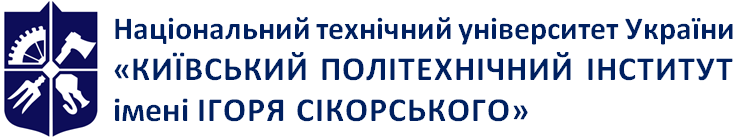 Кафедра інформаційного, господарського та адміністративного праваКорпоративне правоРобоча програма навчальної дисципліни (Силабус) Корпоративне правоРобоча програма навчальної дисципліни (Силабус) Корпоративне правоРобоча програма навчальної дисципліни (Силабус) Рівень вищої освітиперший (бакалаврський) Галузь знань08 ПравоСпеціальність081 ПравоОсвітня програмаПравоСтатус дисципліниВибіркова Форма навчанняочна(денна)/заочнаРік підготовки, семестр4 курс , весняний  семестрОбсяг дисципліни120 годин, 4 кредити ECTSСеместровий контроль/ контрольні заходиЗалікРозклад занятьhttp://rozklad.kpi.ua/Мова викладанняУкраїнськаІнформація про 
керівника курсу / викладачівЛекції та практичні/семінарські заняття:  доктор юридичних наук, доцент Бевз Світлана Іванівна, e-mail: bevzsvetlana@ukr.netРозміщення курсу№ п/пНазва темиКількість годинКількість годинКількість годинКількість годин№ п/пНазва темилекціїПрактичні (семінарські) СРСвсього 1Тема 1. Поняття та предмет корпоративного права 227112Тема 2. Корпоративні права та обов’язки учасників корпоративних підприємств447153Тема 3. Корпоративне управління в корпоративних підприємствах447154Тема 4. Майнові відносини в корпоративних підприємствах 427135Тема 5. Відповідальність в корпоративних підприємствах 227116Тема 6. Корпоративні права держави227117Тема 7. Захист корпоративних прав447158Тема 8. Корпоративне право зарубіжних країн та Європейського Союзу227119Контрольна робота за змістовим модулем -281010Виконання індивідуального завдання --88Всього:Всього:242472120№ п/пНазва темиКількість годинКількість годинКількість годинКількість годин№ п/пНазва темилекціїПрактичні (семінарські) СРСвсього 1Тема 1. Поняття та предмет корпоративного права 12122Тема 2. Корпоративні права та обов’язки учасників корпоративних підприємств1114163Тема 3. Корпоративне управління в корпоративних підприємствах 114154Тема 4. Майнові відносини в корпоративних підприємствах 114155Тема 5. Відповідальність в корпоративних підприємствах 112136Тема 6. Корпоративні права держави110117Тема 7. Захист корпоративних прав1114168Тема 8. Корпоративне право зарубіжних країн та Європейського Союзу1414Виконання ДКР 88Всього:Всього:62112120№ з/пКонтрольний захід оцінювання%Ваговий балКіл-тьВсього1.Робота на семінарських (практичних) заняттях 404 10402.Самостійна робота3248(8тем)323.Індивідуальне завдання (реферат)88184.Модульна контрольна робота  2020120БалиОцінка100…95Відмінно94…85Дуже добре84…75Добре74…65Задовільно64…60ДостатньоМенше 60Незадовільно